Terapevtik qo’llash uchun ariza berishga mo’ljallangan nazorat shakli: 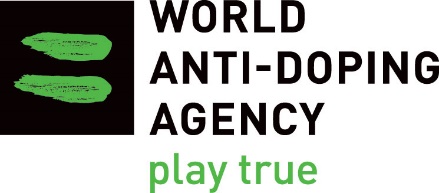 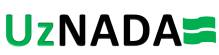 Yurak qon-tomir kasalliklariTaqiqlangan modda: Betta-blokatorlarUshbu nazorat shakli sportchilar va ularning shifokorlarini terapevtik qo’llashga (TQ) bo’lgan talablar bilan tanishtirish uchun mo’ljallangan bo’lib, u  terapevtik qo’llash bo’yicha komissiyaga, TQ bo’yicha Xalqaro Standart mezonlari qanchalik qanoatlantirilayotganini baxolashga yordam beradi. E’tibor bering ushbu shaklning o’zi TQ uchun yetarli emas; tasdiqlovchi hujjatlar taqdim qilinishi SHART. To’ldirilgan murojatnoma va nazorat shakli TQ uchun ruhsat berilishini kafolatlamaydi. Va aksincha, ayrim holatlarda qonuniy, ruxsat etilgan ilovalar nazorat shaklining barcha qismlariga ega bo’lmasligi mumkin.TQ uchun murojatnoma shakli quyidagilarga ega bo’lishi kerak:TQ uchun murojatnoma shakli quyidagilarga ega bo’lishi kerak:Barcha bo’limlar tushunarli husnixatda yozilgan bo’lishi lozim; Barcha ma’lumotlar rus va/yoki o’zbek tilida taqdim qilinishi lozim; Davolovchi shifokorning imzosi; Sportchining imzosi;Tibbiy hulosa quyidagilarni o’zida saqlashi kerak:Tibbiy hulosa quyidagilarni o’zida saqlashi kerak:Kasallik tarixi: kasallikning oilaviy anamnezi, kasallik simptomlari va ilk paydo bo’lgan belgilari, kasallikning kechishi, davolanishning boshlanishi.Tekshiruv natijalari: pulsga berilgan baho, auskultatsiya, yurak yetishmovchiligining istalgan belgilariShifokor mutahassis ya’ni kardiolog tomonidan kasallikning simptomlari, belgilari va tekshiruv natijalarining interpritatsiyasi (taxlili).Diagnoz: stabil (turg’un) stenokardiya; miokard infarktidan keyingi ikkilamchi profilaktika; simptomatik yurak yetishmovchiligi II-IV darajasi; supraventrikulyar va qorincha aritmiyalari; QT intervalining uzayganlik sindromi; o’tkir koronar sindrom; boshqa risk omillarisiz gipertoniya;Dorilarni dozasini, qabul qilish chastotasi va yuborilish shaklini ko’rsatgan holda buyurish (betta-blokatorlar faqat ayrim sport turlarida taqiqlangan);Taqiqlanmagan boshqa vosita qo’llangan davo va uning natijasi: alternativ (o’rnini bosuvchi) usullarning effektiv emasligini yoki mavjud emasligini ko’rsatish lozim.Betta-blokatorlar bilan davolanishdan bosh tortish, sportchi uchun qanday oqibatlarga olib kelishi. Diagnostik testlar quyidagilarning nusxasini o’z ichiga olishi kerak:Diagnostik testlar quyidagilarning nusxasini o’z ichiga olishi kerak:Laborator tekshiruvlar: biomarkerlar vaziyatdan kelib chiqqan holda (kreatinkinaza, tropinin I va T, mioglobin, B-tipli natriyuretik peptid (BNP) va pro B-tipdagi N-ohirli natriyuretik peptid (NT-proBNP)) Tinch holatda EKG, stress-EKG, joiz bo’lsa Xolter tekshiruvi ko’rsatkichlari va natijasi taxlili;Tasviriy tekshiruv natijalari: ko’krak qafasi rentgenografiyasi, MRT, struktur remodellanish va qon otilish fraksiyasini qayta o’lchovi, radionuklid ventrikulografiya va yadroli vizualizatsiya (miokard ssintigrafiya), koronar tomografiya, exokardiografiya va koronarografiya, agar joiz bo'lsa.Qo’shimcha ma’lumotlar:Qo’shimcha ma’lumotlar:Antidoping tashkilotining qoidalariga ko’ra (masalan, davolanishdan oldingi va keyingi qayd etilgan o’zgarishlar)